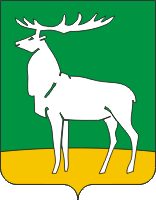 Муниципальное образование город Бузулук Оренбургской области V созывГОРОДСКОЙ СОВЕТ ДЕПУТАТОВг. БузулукРЕШЕНИЕ_17.07.2019 г.______                                                                       №_553___О создании условий в целях привлечения  педагогических работников для работы в муниципальных общеобразовательных организациях города БузулукаВ соответствии с Федеральным законом от 06.10.2003 №  131-ФЗ «Об общих принципах организации местного самоуправления в Российской Федерации», статьей 56 Федерального закона от 29.12.2012 № 273-ФЗ «Об образовании в Российской Федерации», на основании статей 7, 25 Устава города Бузулука городской Совет депутатов  решил:1. Установить ежемесячную денежную выплату в размере 5000 (пять тысяч) рублей студентам, обучающимся в федеральных образовательных организациях высшего образования по основным профессиональным образовательным программам высшего образования, в целях привлечения педагогических работников для работы в муниципальных общеобразовательных  организациях города Бузулука.2. Установить, что денежная выплата предоставляется в период обучения студентам, заключившим договор о целевом обучении, при условии включения в него обязанности по осуществлению трудовой деятельности в течение пяти лет в соответствии с полученной квалификацией в муниципальных общеобразовательных  организациях города Бузулука.3. Установить, что главным распорядителем средств бюджета города Бузулука, указанных в пункте 1 настоящего решения, является Управление образования администрации города Бузулука.4. Финансовому управлению администрации города Бузулука обеспечить целевое финансирование расходов, указанных в пункте 1 настоящего решения.5. Финансирование выплат, указанных в пункте 1 настоящего решения, осуществлять  в порядке, установленном постановлением администрации города Бузулука, в пределах средств, предусмотренных  в местном бюджете.6. Настоящее решение вступает в силу после официального опубликования в газете «Российская провинция» и подлежит официальному опубликованию на правовом интернет-портале Бузулука БУЗУЛУК-ПРАВО.РФ.7. Настоящее решение подлежит включению в областной регистр муниципальных нормативных правовых актов.8. Контроль за исполнением настоящего решения возложить на постоянную депутатскую комиссию по экономическим вопросам.Председатель городскогоСовета депутатов                                                                                     Н.И. БергманГлава города                                                                                              С.А. СалминРазослано: в дело, Бузулукской межрайонной прокуратуре, постоянной депутатской комиссии по экономическим вопросам, Управлению образования администрации города Бузулука, Управлению по информационной политике администрации города Бузулука, правовому управлению администрации города Бузулука, обществу с ограниченной ответственностью «Информправо плюс», редакции газеты «Российская провинция»